ПРОЕКТ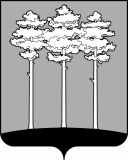 ГОРОДСКАЯ ДУМА ГОРОДА ДИМИТРОВГРАДАУльяновской областиРЕШЕНИЕг. Димитровград__________________                                                     № _______________О внесении изменений в Положение о порядке аренды нежилыхпомещений, зданий, строений, сооружений, имущественных комплексов, находящихся в муниципальной собственности города ДимитровградаРуководствуясь Гражданским кодексом Российской Федерации, Федеральным законом от 26.07.2006 № 135-ФЗ «О защите конкуренции», Федеральным законом от 24.07.2007 № 209-ФЗ «О развитии малого и среднего предпринимательства в Российской Федерации», пунктом 5 части 1 статьи 26 Устава муниципального образования «Город Димитровград» Ульяновской области, рассмотрев обращение Главы города Димитровграда Ульяновской области С. А. Сандрюкова от ……………. № ………, Городская Дума города Димитровграда Ульяновской области четвертого созыва решила:1. Внести в Положение о порядке аренды нежилых помещений, зданий, строений, сооружений, имущественных комплексов, находящихся в муниципальной собственности города Димитровграда, утвержденное решением Городской Думы города Димитровграда Ульяновской области первого созыва от 28.01.2009 N 9/110, следующие изменения:1) пункт 7 статьи 3 изложить в следующей редакции:«7. Размер арендной платы ежегодно с 1 января, но не ранее чем через год после дня заключения договора аренды, для всех арендаторов Арендодателем в одностороннем порядке подлежит изменению на величину индекса роста потребительских цен на товары и услуги, установленную за соответствующий период.В случае если в договоре аренды недвижимого имущества указано, что изменение размера арендной платы проводится на основании отчета об оценке, размер арендной платы может быть изменен, но не чаще одного раза в год и не раньше чем через один год после заключения договора в соответствии с отчетом об оценке.В случае, если Арендодателем проведена оценка стоимости аренды по действующим договорам аренды имущества, в которых не указано что изменение размера арендной платы проводится на основании отчета об оценке, то изменение размера арендной платы таких договоров проводится в соответствии с отчетом об оценке с 1 января года следующего за годом, в котором была проведена оценка, при этом индексация на величину индекса роста потребительских цен на товары и услуги в данном случае не проводится.». 2) пункт 3 приложения к Положению изложить в следующей редакции:«3. Первоначальный размер арендной платы за имущество для договоров аренды, заключаемых путем проведения торгов, определяется по результатам проведения торгов. Начальная (минимальная) цена договора аренды, заключаемого путем проведения торгов, устанавливается в соответствии с законодательством Российской Федерации об оценочной деятельности.Первоначальный размер арендной платы за имущество для договоров аренды, заключаемых без проведения торгов, определяется в соответствии с законодательством Российской Федерации об оценочной деятельности.В случаях, когда арендатором выступает муниципальное учреждение города Димитровграда Ульяновской области, ежемесячный размер арендной платы по договорам аренды нежилых помещений, зданий, строений, имущественных комплексов, находящихся в муниципальной собственности города Димитровграда, устанавливается передающей стороной (арендодателем) в сумме справедливой стоимости арендных платежей, определяемой методом рыночных цен в установленном Федеральным стандартом бухгалтерского учета для организаций государственного сектора «Концептуальные основы бухгалтерского учета и отчетности организаций государственного сектора» порядке.».3) пункт 4 приложения к Положению изложить в следующей редакции:«4. Размер арендной платы изменяется Арендодателем не чаще одного раза в год на величину индекса роста потребительских цен на товары и услуги и определяется следующим образом:1) по истечении первого года действия договора аренды размер арендной платы определяется по формуле:А = Ап x I, где:А - устанавливаемый размер арендной платы,Ап - первоначальный размер арендной платы,I - индекс изменения размера арендной платы за Имущество, установленный в соответствии с индексом роста потребительских цен на товары и услуги на период, в котором производится пересмотр размера арендной платы;2) по истечении второго и последующих годов действия договора аренды размер арендной платы определяется по формуле:А = Апр x I, где:А - устанавливаемый размер арендной платы,Апр - размер арендной платы за предыдущий год действия договора аренды,I - индекс изменения размера арендной платы за Имущество, установленный в соответствии с индексом роста потребительских цен на товары и услуги на период, в котором производится пересмотр размера арендной платы.Величина индекса роста потребительских цен на товары и услуги определяется в соответствии с данными территориального органа Федеральной службы государственной статистики по Ульяновской области.В случае если в договоре аренды недвижимого имущества указано, что изменение размера арендной платы проводится на основании отчета об оценки, размер арендной платы может быть изменен, но не чаще одного раза в год и не раньше чем через один год после заключения договора в соответствии с отчетом об оценке.В случае, если Арендодателем проведена оценка стоимости аренды по действующим договорам аренды имущества, в которых не указано что изменение размера арендной платы проводится на основании отчета об оценки, то изменение размера арендной платы таких договоров проводится в соответствии с отчетом об оценке с 1 января года следующего за годом, в котором была проведена оценка, при этом индексация на величину индекса роста потребительских цен на товары и услуги в данном случае не проводится.».2. Настоящее решение подлежит официальному опубликованию и размещению на официальном сайте Городской Думы города Димитровграда Ульяновской области в информационно-телекоммуникационной сети «Интернет».3. Настоящее решение вступает в силу с 01 сентября 2024 года.Председатель Городской Думыгорода Димитровграда Ульяновскойобласти                                                  К.Б.ДушковаГлава города Димитровграда         Ульяновской области                                        С.А.Сандрюков